4ου CINERGO INTERNATIONAL FILM FESTIVAL
Πρόγραμμα προβολών + παράλληλες δράσεις & εκδηλώσεις24/6 – 1/7Διοργάνωση: Τεχνοχώρος ΕργοτάξιονΥπό την αιγίδα του Δήμου Δάφνης – ΥμηττούΜε την υποστήριξη του Οργανισμού Πολιτισμού – Αθλητισμού Δήμου Δάφνης ΥμηττούΑπό την ελληνική ύπαιθρο σ’ ένα χωριό της Ρωσίας, της Πολωνίας, σε μικρές πόλεις της Ιταλίας,μεγαλουπόλεις της Αμερικής. Οικογενειακοί δεσμοί ιδωμένοι από διάφορα πολιτιστικά πλαίσια,φιλίες, εφηβικές ανησυχίες, η αίσθηση της απώλειας, η ένταση του έρωτα. Το φετινό Cinergo International Film Festival (CIFF) συνεχίζοντας την στήριξη των ανεξάρτητων και συνεργατικών ταινιών, ανοίγει τις πόρτες του παρουσιάζοντας για ακόμα μια φορά δημιουργίες από όλο τον κόσμο.24/6 - 1η μέρα - θεατράκι Άλσους Πέτρου και Παύλου Υμηττός Ώρα έναρξης: 21:00Κινηματογραφικές προβολές:1.HorizonDir: Maria SapounaItaly15:00  2. The LightDir: Alysa ErdoglyanRussian Federation12:043. POPSDir: Lewis Rose USA19:334. CrembleDir: Ismael MoralesUSA11:365. Obscure selfDir: Umut VedatEstonia6:306. Worldlines IIDir: Karlos AlastrueySpain12:247. Ana wants to be a great actressDir: Mauricio BattistuciBrazil17:578. Indigenious LociDir: Vicky MarkolefaGreece11:419. The boarDir: KonstantinosTsiodoulosGreece20:0010. MantoDir: Domenikos Koukas, Eleftheria StefanouriGreece13:4825/6 - 2η ημέρα- πλατεία παλιού Δημαρχείου Υμηττού Κινηματογραφικές προβολές:Εσωτερικός χώρος (αίθουσα παλιού Δημαρχείου Υμηττού)Ώρα έναρξης 17:00 1. A Chauffer loveDir: Siva RIndia1:26:572. The letter roomDir: Elvira Lind USA	30:003. Here it’s a bed of rosesDir: Çağlar Çetin - AyşeTurkey1:33:00Εξωτερικός χώρος:Ώρα έναρξης προβολών 21:001. It’s not in the cardsDir: Artem NovichenkovRussian Federation18:532. ScarsDir: Charlotte JunièreUSA 20:003.DariaDir: Ayoub QanirUSA 19:104. White widowDir: Andrii DektiarenkoUkraine17:535. Censor of dreamsDir: Leo Berne, Raphaël RodriguezFrance17:546. Celestial BodiesDir: Alex Charitou Greece12:527. Porfyri LemoniaDir: Dimitri AndjusGreece12:50 26/6 - 3η ημέρα- πλατεία παλιού Δημαρχείου ΥμηττούΘεατρικά δρώμενα: 18:30-21:00 - Σκηνές μικρής διάρκειας από θεατρικές κωμωδίες  & παρουσίαση σκηνής από ξένη κινηματογραφική κωμωδία.Εξωτερικός χώρος:Ώρα έναρξης προβολών 21:00Κινηματογραφικές προβολές:1. Ruffled FeathersDir: Alistair CheckouiUK	25:002. TrasngressingDir: Alessandro RepettiUK23:543. The elementsDir: Eri GeroulisGreece16:544. Tomorrow is a long timeDir: Ioannis PlasGreece6:085. Remind meDir: Maria SvoliantopoulouGreece1:00:0027/6 - 4η ημέρα- θεατράκι Άλσους Πέτρου και Παύλου, ΥμηττόςΚινηματογραφικές προβολές:1.OdysseyDir: Akshay Saseendran India13:482. An afternoon with a strangerDir: Sagar SaurabhIndia13:513. Natasha’s dreamDir: Daria GaronikaRussian Federation 21:124.Till the music stops!Dir: Emilie de MonsabertFrance23:075. Lives in stockDir: Panos VlassasGreece19:596. BeautyDir: Thanos LiberopoulosGreece20:007.KaleidoscopeDir: Vadna (Cheena) JainUSA10:048. Wasted milkDir: Alkiviadis Papadopoulos, Katerina AdamidouGreece20:009. BasketDir: Aris LechouritisGreece9:3910. Sun and ShadowDir: Melina LoukanidouGreece14:30 28/6 - 5η ημέρα- θεατράκι Άλσους Πέτρου και Παύλου, ΥμηττόςΚινηματογραφικές προβολές:1. Walking aroundDir: Gilles BovonUSA19:482. On her own initiativeDir: Amir KarakulovKazakhstan8:483. HotrodDir: Juliette GilotFrance 17:024. I woke up 18Dir: Vera Ioanna PapadopoulouGreece13:165. TISISDir: Georgios EvangellopoulosGreece1:07:006. Just like waterDir:Greece12:547. Home frontsDir: Maria SapounaUK12:1129/6 - 6η ημέρα- θεατράκι Άλσους Πέτρου και Παύλου, ΥμηττόςΚινηματογραφικές προβολές:1. LockedDir: Umut VedatEstonia15:002. Montevideo UnitDir: Tatyana LyutaevaRussian Federation2:02:513. Thanatos & FantasiaDir: Giorgis FotopoulosGreece25:004. Do us ArtDir: Yorgos BarbadenisGreece8:0430/6 - 7η ημέρα- πλατεία παλιού Δημαρχείου ΥμηττούΚινηματογραφικές προβολές:Εσωτερικός χώρος (αίθουσα παλιού Δημαρχείου Υμηττού)Ώρα έναρξης: 14:004. Nefkot- YearningDir: Martha SabtayIsrael 1:10:005. First-degree murderDir:Greece2:12:12Θεατρικά δρώμενα:  18:30-21:00 – Σκηνές μικρής διάρκειας από τα έργα «Γκόλφω» του Περεσιάδη, «Άλκηστις» του Ευριπίδη , παρουσίαση σκηνής από ξένη δραματική ταινία.Κινηματογραφικές προβολές:Εξωτερικός χώρος:Ώρα έναρξης προβολών 21:001. AuxilaireDir: Luca BacleFrance24:142. Summer holidaysDir: Valentine CadicFrance25:003. DignityDir: Dimitris KatsimirisGreece1:15:004. Summer BreezeDir: Alexandros Rellos Greece15:161/7 - 8η ημέρα- πλατεία παλιού Δημαρχείου ΥμηττούΕσωτερικός χώρος:10:00-12:00 – «Kid’s writing project»  - Δωρεάν εργαστήρι δημιουργικής γραφής και ανάγνωσης για παιδιά - (ηλικίες 8-13 ετών).12:00-14:00 - Δωρεάν σεμινάριο υποκριτικής «Σύγχρονες Μέθοδοι». 15:00-17:00 – «Creative writing project»  – Δωρεάν εργαστήρι δημιουργικής γραφής για ενήλικες.Επικοινωνία για κράτηση θέσεων: 6986700020Κινηματογραφικές προβολές: Έναρξη: 17:301. Don’t letDir: Rustam BekmuratovRussian Federation14:172. Joining letterDir: Nahid NomanBangladesh03:423. BurialDir: Jerzy CzachowskiPoland14:244. Just the two of usDir: Clara Lemaire AnspachFrance19:5720:30
Σόλο τσέλο η διπλωματούχος Φαίδρα Κωνσταντινίδου (μέλος της ορχήστρας Filii Notas, υπό την καλλιτεχνική διεύθυνση της Μαρίας Μπαζού).Κινηματογραφικές προβολές:Εξωτερικός χώρος:Ώρα έναρξης προβολών 21:005. Improvisations in parallel modeDir: Petros KolotourosGreece44:00Ακολουθούν: Τελετή λήξης.Απονομές βραβείων.Ομιλίες καλεσμένων.Live μουσικού σχήματος «Κουταλιανοί» (ρεπερτόριο ξένων κινηματογραφικών τραγουδιών).Live του τραγουδιστή Γιώργου Χριστοδούλου (ρεπερτόριο ελληνικών κινηματογραφικών τραγουδιών)Οι ταινίες που δεν είναι στην αγγλική γλώσσα έχουν αγγλικούς υπότιτλους.Η είσοδος είναι δωρεάν σε όλες τις εκδηλώσεις και τα σεμινάρια.Τοποθεσίες: Θεατράκι Άλσους Πέτρου & Παύλου, Υμηττός.https://goo.gl/maps/wehFkXkLSkHYuF6Y7Πλατεία παλιού Δημαρχείου Υμηττού.https://goo.gl/maps/k7N7PJb7N9Eti7Dd7Ευχαριστούμε τους χορηγούς & τους χορηγούς επικοινωνίας μας :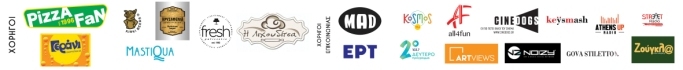 